CPWIFISW2-TX KITWant all the benefits of a WiFi smart switch to control your gate but don’t have a signal there? The CPWIFISW2-TX KIT is the solution. Simply power up the WiFi switch in your house and wire the receiver into your gate panel. When activated the WiFi switch will transmit to the receiver at a range of up to 100 metres and open the gate. There is also a second output which can be used to trigger something else such as the pedestrian start.Features:Connects to the home WiFiOpen gate remotely through the AppWorks with Tuya or Smartlife AppManage multiple smart switches and other Tuya compatible smart devices from one AppCompatible with Amazon Alexa, Google Assistant & Siri (via Shortcuts)Set schedules and timersShare access with other users permanently or for a set time periodRemove access to other users instantlyUp to 100 metre range between WiFi switch and receiverWiFi Switch specification:Power supply: 7-32Vac/dc or 5V Micro-USB	WiFi standard: 2.4GHzTransmission frequency: 868MHzDimensions: 73 x 46 x 30mmReceiver specification:Power supply: 12-24Vac/dcTwo normally open relay outputs to trigger the gateCan also learn other Quantek remote controlsDimensions: 89 x 56 x 21mm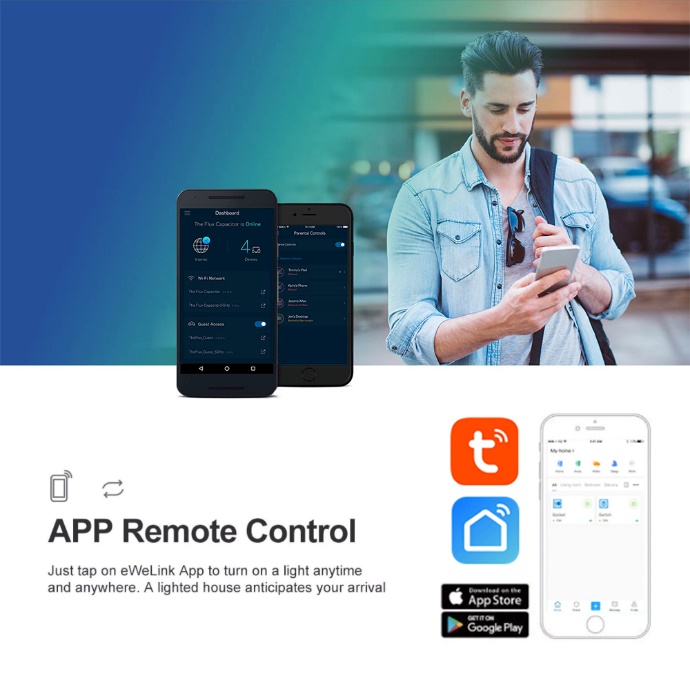 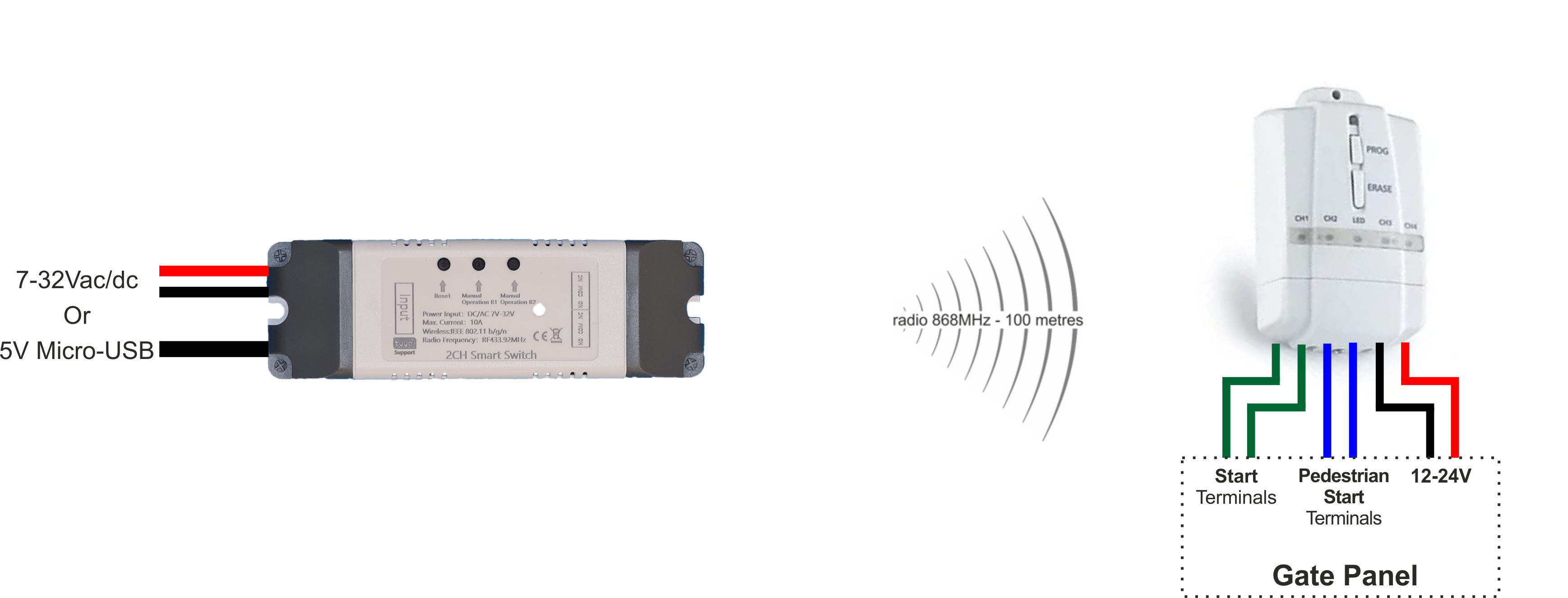 